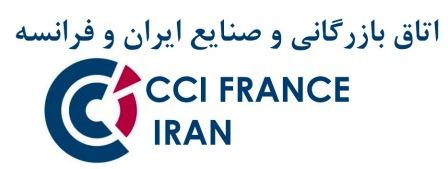 فرم ثبت نام  در وبینار تشریح بسته سیاستی برگشت ارز حاصل از صادرات27 تیرماه 1400 – ساعت 9 الی11مشخصات فردی نام و نام خانوادگی: ............................................... نام پدر:................................... تاریخ تولد: ................. کد ملی: .......................... مدرک تحصیلی :...................................................................................................................................................................................................آدرس:....................................................................................................................................................................................................................تلفن:..................................................... موبایل:......................................................پست الکترونیکی: ...............................................................                                                                                                                                          امضاءمشخصات سازمانینام سازمان یا موسسه: ..................................................................................... نام مدیر عامل............................................................................شماره ثبت:...................................................... تاریخ تاسیس:....................................... نوع فعالیت:.................................................................لیست کالا و خدمات:............................................................................................................................................................................................1). آیا شرکت تا بحال صادرات داشته است؟ به چند کشور – نام ببرید.2). آیا شرکت عضو اتاق ایران و فرانسه هست؟ (از چه سال)3). سمت  متقاضی :.....................................................................................................................................................................................آدرس:...................................................................................................................................................................................................................تلفن:......................................... سایت:.............................................................. پست الکترونیکی:...................................................................فرم تکمیل شده ثبت نام       - فتوکپی کارت ملی   - رسید  واریز وجه ثبت نامخواهشمند است به موارد زیر توجه فرمائیدهزینه ثبت نام  برای اعضاء اتاق ایران و فرانسه:  300،000 تومان هزینه برای غیر عضو:  450،000 تومان مدارک فوق را به آدرس ایمیل:INFO@CFICI.ORG ارسال نمایید.در صورت به حد نصاب نرسیدن وبینار، وجه ثبت نام مسترد می گردد.با توجه به ظرفیت محدود ، آخرین مهلت ثبت نام پایان ساعت اداری روز شنبه    26/04/1400 می باشد.در صورت انصراف، تا قبل از شروع وبینار وجه شما عودت داده خواهد شد.مسئول ثبت نام:  خانم نسرین عباسیتلفن: 88491427- 88491491  داخلی (2) نمابر: 88491663فرم تکمیل شده ثبت نام       - فتوکپی کارت ملی   - رسید  واریز وجه ثبت نامخواهشمند است به موارد زیر توجه فرمائیدهزینه ثبت نام  برای اعضاء اتاق ایران و فرانسه:  300،000 تومان هزینه برای غیر عضو:  450،000 تومان مدارک فوق را به آدرس ایمیل:INFO@CFICI.ORG ارسال نمایید.در صورت به حد نصاب نرسیدن وبینار، وجه ثبت نام مسترد می گردد.با توجه به ظرفیت محدود ، آخرین مهلت ثبت نام پایان ساعت اداری روز شنبه    26/04/1400 می باشد.در صورت انصراف، تا قبل از شروع وبینار وجه شما عودت داده خواهد شد.مسئول ثبت نام:  خانم نسرین عباسیتلفن: 88491427- 88491491  داخلی (2) نمابر: 88491663